Автор: Пекарь Виктория ВладимировнаМБОУ СОШ №15 имени Пяти Героев Советского Союза г. Хабаровска Программа: «Начальная школа XXI века»Предмет: Окружающий мирКласс: 4 классРаздел: «Из истории письменности»КОНСПЕКТ УРОКА ОКРУЖАЮЩЕГО МИРАПо теме: «История письменности на Руси»Цель  урока:  формирование представления о возникновении славянской азбуки, появление письменности на Руси.Задачи:Предметные:- Формировать представление о возникновении славянской азбуки, появление письменности на Руси.- Формировать у учащихся стремление больше знать об истории своей страны.- Формировать познавательный интерес к историческим материалам.Метапредметные:Формируемые на уроке универсальные учебные действия:регулятивные- определять цель деятельности на уроке- выполнять задание по отбору материала к данной теме- делать самооценку деятельности на урокепознавательные- формировать представление о появлении письменности на Руси и появлении славянской азбуки- формировать у учащихся стремление больше узнать об истории своей Родины, о первых книгахкоммуникативные- слушать и понимать речь других- договариваться и приходить к общему решению в совместной деятельности в группе- развивать умение высказывать свои мысли и доказывать свою точку зренияличностные- проявлять познавательную инициативу в оказании помощи своим друзьям в группе- понимать причину успеха в учебной деятельности- развивать речь.Приемы реализации: создание заданий исследовательского характера; задания на сравнение и анализ ранее полученной информации; задания на самостоятельный перенос знаний в новую учебную ситуацию, выполнение творческих заданий.Методы: частично-поисковый, эвристический, практический, контроля и самоконтроля.Ожидаемый результат: все учащиеся должны получить представление о возникновении славянской азбуки, возникновении письменности на Руси; о памятниках архитектуры; уметь использовать различные способы подачи информации при взаимодействии с другими людьми.Этапы урока:Деятельность учителяДеятельность учащихсяФормируемые УУДОрганизационный момент.Орг. момент.Ребята, доброе утро!  Сегодня к нам на урок пришли гости, пожалуйста, поприветствуйте их кивком головы.Готовность ученика к урокуСпособность мобилизироваться для выполнения работы (Р.)Проверяет готовность учащихся к уроку. Актуализация знаний- Ребята, можно ли представить себе жизнь без телевизора, без компьютера? - Трудно, но можно.- Можете ли представить себя в современной жизни без книг и газет?- Книги и газеты настали настолько обыденным делом, что кажется, они существовали вечно.- Как можно сказать про людей, которые умеют читать, писать, правильно вести себя среди других людей? - Значит, мы с вами живем в каком обществе?- Что такое культура?- Правильно, народное творчество – изделия мастеров, песни, сказки, книги тоже достояние культуры. - Откуда мы узнаем о достижениях человечества?- Правильно, люди научились передавать информацию другим поколениям при помощи записи.-А какой метод распространения информации является самым простым и одновременно древним? Книги- это какой способ-письменныйНаилучший способ сохранения информации и передачи исторических сведений – это письменность.Ответы на вопросы(культурными)Ответы детейиз словаря С. И. Ожегова«Культура  - совокупность производственных, общекультурных и духовных достижений людей»Из истории мировой Культуры«Культура  - это достижение человечества, все то, полезное и красивое, что было создано человеком, а не природой»Ответы детейКонтролировать и оценивать результаты работы, отличать верно выполненное задание от выполненного неверно. (Р.)Анализировать и обобщать. (П.)Владеть диалогической формой речи. Слушать и понимать речь других. Уметь с достаточной полнотой, доказательностью и точностью выражать свои мысли. (К.)Организует беседу по уточнению и конкретизации первичных знаний, проверку домашнего задания. Проводит устный счет. Подводит учащихся к самостоятельному пониманию и озвучиванию темы и целей урока.Отвечают на вопросы учителя, озвучивают правило, на которое опирались при выполнении домашнего задания. Устно решают задания учителя.Постановка учебной задачиПоэтому большую ценность для ученых имеют письменные источники.- Над какой темой мы сегодня будем работать?(история письменности на Руси)Сегодня на уроке мы узнаем  - в каком веке возникла славянская письменность- кто основал азбуку- во время урока будем развивать речь, мышление	- будем продолжать  учиться работать в парах, работать с текстом.И в процессе урока ответим на 2 главных вопросаКак писали люди друг другу еще задолго до изобретения алфавита?Как появилась первая азбука на Руси?Задачи на слайдеРебята, ответы на наши вопросы мы будем искать, отправившись в необычное путешествие. Слайд-Кто знает, что это? Перед нами лента времени. - кто знает, в каком веке мы с вами живем? (в XXI веке)Ориентироваться в своей системе знаний, определять границы знания, незнания.(Л.)Контролировать, оценивать результаты работы(Р.) Владеть диалогической формой речи. Слушать и понимать речь других. Уметь с достаточной полнотой, доказательностью и точностью выражать свои мысли. (К.)Уточняет понимание учащимися поставленных целей урока. Выдвигает проблему. Формирует задание. Организует работу с учебником.Анализируют, выявляют закономерность. Работают у доски и в парах.Усвоение новых знаний. - Итак, представьте, что мы на борту машины времени. Нам необходимо попасть в те далекие времена, откуда пошла письменность. В путь! Вот наша первая остановка четыре  тысячи лет до нашей эры:«Давным-давно, в незапамятные времена жил на свете первобытный человек. Жил он в пещере, еле прикрывал своё тело, не умел читать и писать, да и не стремился к этому. Лишь бы не голодать – вот всё, что ему было нужно». - Этот первобытный человек изобрёл самый древний и самый простой способ письма. - Как вы думаете, с помощью чего он делал запись, на чем? - Правильно.Догадываетесь , как называется этот вид письма?Расшифровка пиктографического письма.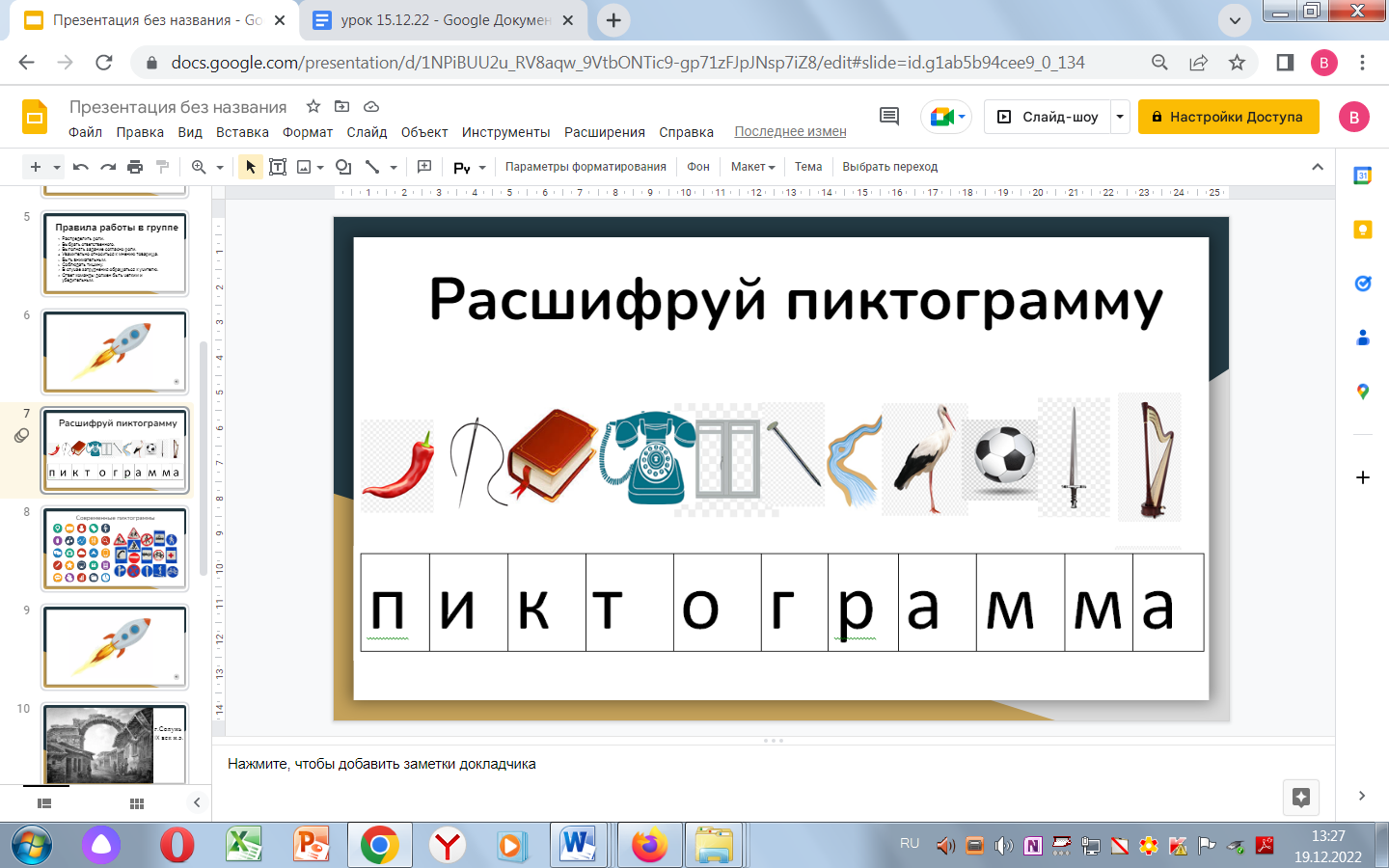 – Но, тем не менее, отдельными пиктограммами мы пользуемся до сих пор.- Где в современной жизни встречаются пиктограммы?Знакомы эти знаки?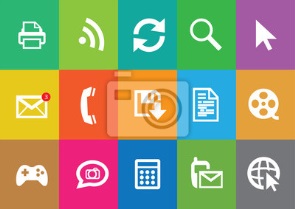 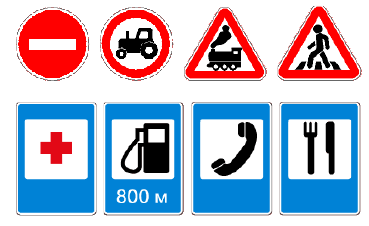 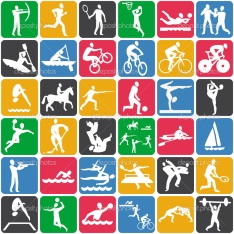 Подведение итога:- С каким видом письма мы с вами познакомились?- Что такое пиктограмма?2. - На первый вопрос «Как писали люди друг другу еще задолго до изобретения алфавита» мы с вами ответили.- Теперь нам нужно узнать «Как возникла письменность на Руси»И для этого мы отправляемся дальше по ленте времени в нашу эру – IХ век. Сели в машину времени. Закройте глаза и …«Представьте пыльный и шумный город Солунь на берегу теплого Эгейского моря. Почему же мы оказались именно в этом городе?  Здесь кончалась Византия и начинались необъятные земли славян – наших предков. В этом городе (городе Солунь) родились и провели своё детство два брата – Кирилл и Мефодий. Отец мальчиков был греком, а мать – славянкой, она всегда говорила с детьми на своём родном славянском языке.А вот о чем же говорили братья, мы узнаем, прочитав текст по ролям.Раздаю текст (слова Автора, Кирилла, Мефодия, Учителя)-Что нового узнали из этого отрывка? - Кто придумал славянскую азбуку?Физминутка после чтения по ролямСейчас работа учебником. В маршрутном листе задание №2. Задание. Прочитайте текст на стр. 73-75. Найдите ответы на вопросы. Каждый ответ обозначьте точкой на полях определенным цветом. (5 мин)- Как называлась созданная братьями азбука? Красный- Сколько букв входило в неё? Синий - Изменилась ли она сейчас? Зеленый- Что такое «Летопись»? Желтый- Кто такие «Писцы»? Коричневый– Часть была заимствована Кириллом из греческого алфавита, а часть специально придумана для передачи звуков славянского языка. Это буквы Б, Ж, Ц, Ч, Щ, У, Ю, Я.Подведение итога:- Сколько букв было в кириллице?- Сколько букв в современном русском алфавите?- Какое значение имело создание славянской азбуки на Руси?Возвращаемся в 21 век.А сейчас мы узнаем, какое послание нам оставили Кирилл и Мефодий ВидеоОтветы детейСообщение ученика. Выступает Настя Куделько Это «рисуночное письмо» или «пиктографическое письмо» от слова пиктограмма. Пиктография – первоначальный способ письменной передачи информации.  В переводе с латинского языка слово пиктограмма обозначает «рисую-пишу». Сначала люди рисовали то, что хотели передать или запомнить. И я приготовила для вас небольшое задание. Попробуйте расшифровать это предложение. -раздает пиктограмму. Работа в группеОтветы детейРисунчатое письмо пиктограмма. Это способ передачи информации при помощи рисунка.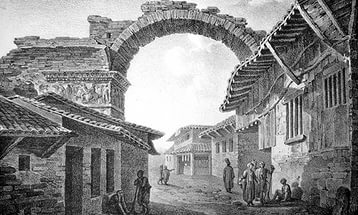 Инсценировка.А. – Младший брат Кирилл нередко задавал старшему брату один и тот же вопрос:К. – Почему наш учитель всё время говорит по-гречески, а в лавке он прекрасно изъясняется по-славянски?М. – Да, то в лавке. А в школе можно говорить только по-гречески, потому что книги, знания все от греков.К. – А почему нельзя писать на славянском языке. Вот возьму и напишу… «Дом».М. – А вот «Я живу в доме» не напишешь, так как нет такой буквы у славян – «ж», да и «я» нет, и других и многих тоже просто не существует.К. – Нет, можно. Вот возьму и придумаю для славян буквы?У. – Мои ученики, в мире существует лишь два культурных языка – латынь и греческий. Остальные же грубые и писать на них нельзя.А. – Кирилл сдержал слово. Два брата придумали славянскую азбуку.Ответы детей4333Среди славянских народов стала развиваться грамотностьВысказывать свое предположение на основе учебного материала, анализировать с целью выделения существенных признаков. Устанавливать причинно-следственные связи, делать умозаключения.(П.)Слушать и понимать речь других, уметь с достаточной полнотой и точностью выражать свои мысли(К.)Напоминает учащимся как оформлять письменные работы. Обеспечивает мотивацию выполнения. Контролирует выполнение работы. Организует взаимопроверку, коллективную проверку.Выполняют задания, самостоятельно находят правильное решение. Работают в парах и мини-группах. Объясняют свои варианты предложенных решений. Выполняют взаимопроверку.Самопроверка знаний.Проверка  первичного усвоения знаний -Как писали люди друг другу еще задолго до изобретения алфавита?- Когда возникла письменность на Руси?- Кто придумал азбуку?- В каком городе стоит памятник Кириллу и Мефодию?Сейчас мы проверим, как вы были внимательны на уроке.Подготовьте телефон для работы.- вам необходимо отсканировать QR-код и пройти тест. Работать можно в паре или самостоятельно.Проверка у доски Итог. Рефлексия Теперь, пройдя по ссылке из общего чата, мы проведем рефлексию, вам нужно ответить на 5 простых вопросов о нашей с вами работе на уроке. У кого нет телефона, ответят на вопросы в традиционной форме. (раздать бланк)И мы сразу увидим статистику на сайте.Вы большие молодцы, спасибо за урок!Домашнее задание. Домашнее  задание.Составить фразеологизм в виде пиктограммы, рисуночного письма.Можно изобразить рисунком или в презентации.Выставление оценок.